TEORÍA DE RESOLUCIÓN DE CIRCUITOSAsociación de resistenciasSerieReq = R1 + R2 + R3 + … + RnParaleloAsociación de condensadoresSerieParaleloReq = R1 + R2 + R3 + … + RnLey de OhmEstablece la relación existente entre tensión (V), intensidad (I) y resistencia (R).Leyes de KirchhoffUn nudo es un punto de la red en el cual se unen tres o más conductores.La malla es un circuito que se puede recorrer sin pasar dos veces por el mismo punto.1ª Regla. De los nudos.La suma algebraica de las intensidades en un nudo es 0.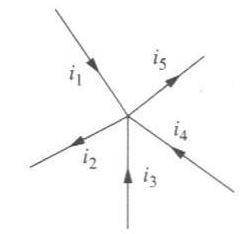 I1 + I3 + I4 – I2 – I5 = 0I1 + I3 + I4 = I2 + I52ª Regla. De las mallas.La suma algebraica de las fuerzas electromotrices aplicadas a una malla es igual a la suma de las caídas de tensión en dicha malla.ε1 + ε2 = I.R1 + I.R2 + I.R3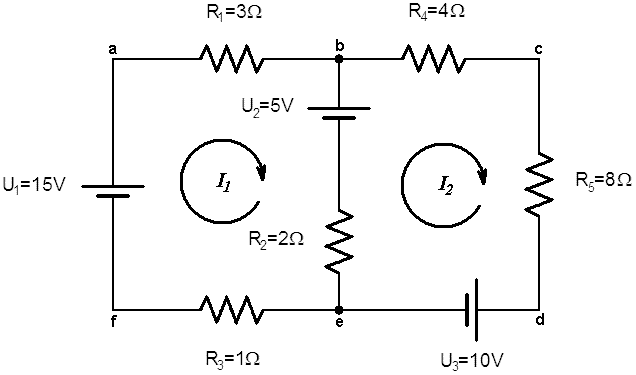 